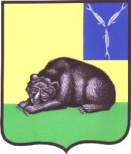 СОВЕТ МУНИЦИПАЛЬНОГО ОБРАЗОВАНИЯ ГОРОД ВОЛЬСКВОЛЬСКОГО МУНИЦИПАЛЬНОГО РАЙОНАСАРАТОВСКОЙ ОБЛАСТИ   Р Е Ш Е Н И Еот 27 ноября 2015 года                  № 25/3-119                                   г. Вольск«Об  утверждении перечня имущества, передаваемого в муниципальную собственность муниципального образования город Вольск Вольского муниципального района  Саратовской области»В соответствии с Гражданским кодексом Российской Федерации,  Федеральным  законом  от  06.10.2003 г. №131-ФЗ «Об общих принципах организации местного самоуправления в Российской Федерации», статьями 3 и 19 Устава муниципального образования город Вольск Вольского муниципального района Саратовской области, Совет муниципального образования город Вольск     РЕШИЛ:1.Утвердить перечень муниципального имущества, передаваемого из собственности Сенного муниципального образования Вольского муниципального района Саратовской области в муниципальную собственность муниципального образования город Вольск Вольского муниципального района Саратовской области (приложение).2.Право собственности муниципального образования город Вольск на передаваемое имущество, указанное в приложении к настоящему решению, возникает с момента подписания акта приема-передачи.3.Контроль за исполнением настоящего решения возложить на главу администрации Вольского муниципального района.4.Настоящее решение вступает в силу с момента его принятия.Глава муниципального образования                                                  город Вольск						                          В.Г.Матвеев                                                                            Приложение 							     к Решению Совета							     муниципального образования 							     город Вольск							     от 27 ноября 2015 года № 25/3-119ПЕРЕЧЕНЬмуниципального имущества, передаваемого из собственности Сенного муниципального образования Вольского муниципального района Саратовской области в муниципальную собственность муниципального образования город Вольск Вольского муниципального района Саратовской области.  Глава   муниципального образования                                                    город Вольск						                                       В.Г. МатвеевПолное наименование организацииАдрес место-нахождения организации,ИНН организацииВид и наименование имуществаАдрес местонахождения имуществаИндивидуализирующие характеристики имущества12345Мусоровоз КО-440-2Саратовская область, Вольский район, р.п. СеннойНаименование (тип ТС) Мусоровоз; Идентификационный номер (VIN) XVL 483213А0001847; год выпуска 2010; модель, №двигателя Д245.7ЕЗ 545157; шасси (рама) №330900А0993150;мощность двигателя л.с. (кВт) 119 л.с. 187,5 кВт;рабочий объем двигателя, куб.см. 4750;тип двигателя - дизельный;разрешенная максимальная масса 8180 кг;Балансовая стоимость 970200,00 руб.